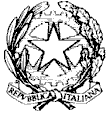 	MINISTERO  DELL’ ISTRUZIONE, DELL’UNIVERSITA’, DELLA RICERCAUFFICIO SCOLASTICO REGIONALE PER IL LAZIOLiceo Scientifico TALETEVia Gabriele Camozzi, 2 00195 ROMA (RM)Codice Fiscale: 97021010588 Codice Meccanografico: RMPS48000TEmail: rmps48000t@istruzione.it pec: rmps48000t@pec.istruzione.itCUU: UFD26URoma, 03.10.2019Ai DocentiAl Personale ATAAlla DSGa Sig.ra P. Leonisito webCIRCOLARE N.44Oggetto: Convocazione Assemblea Territoriale della provincia di Roma promossa dalla   	         FLC CGIL.Ai sensi e per gli effetti della normativa vigente, la FLC CGIL Roma e LazioCONVOCAun’assemblea sindacale, per tutto il personale docente e ATA delle scuole in indirizzo, con particolare riferimento al personale precario, il giorno venerdì 11 ottobre 2019 nelle ultime 3 ore antimeridiane di lezione/servizio (dalle ore 11.00 alle ore 14.00), presso il CPIA 4 – Via San Martino della Battaglia, 9 (zona Termini) – Roma, con il seguente o.d.g.:Situazione del precariato nei settori della conoscenza;Aggiornamenti relativi al Decreto Precari;Proposta della FLC CGIL per la stabilizzazione del personale precario;Intervento del Segretario Generale della CGIL Maurizio Landini.Trattandosi di assemblea sindacale territoriale, convocata ai sensi dell’art. 10, comma 3, del CCIR Lazio 25.7.2019, il personale ha diritto a usufruire di tre ore di permesso retribuito, comprensive dei tempi necessari per il raggiungimento della sede dell’incontro e dell’eventuale rientro a scuola.Il personale interessato a partecipare deve  comunicare la propria adesione alla Sigra  BoveseccoRaffaella e con email ad  assembleaprecari.flclazio@gmail.com.. IL DIRIGENTE SCOLASTICOProf. Alberto Cataneo(Firma autografa sostituita a mezzo  stampa ai sensi dell’art. 3 comma 2 del d.lgs. n.39/1993)